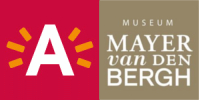 Antwerpen viert BruegelBijlage 5: Summer CourseVan 23 juni tot 3 juli Summer Course for the Study of the Arts in Flanders: The Age of Bruegel in Context De aftrap van de Summer Course The Age of Bruegel in Context wordt niet toevallig in het Rubenianum in Antwerpen gegeven. 18 geselecteerde internationale beloftevolle onderzoekers worden 10 dagen lang ondergedompeld in all things off Bruegel die Vlaanderen te bieden heeft op het gebied van collecties en onderzoek.Praktische informatieRubenianum, Kolveniersstraat 20, 2000 AntwerpenAlleen voor geselecteerde onderzoekers - www.rubenianum.be